Самоанализ коррекционно-развивающего,интегрированного занятия  медицинской сестры и педагога-психолога «Тропинка к своему Я».Цель: формирование навыков межличностного взаимодействия со сверстниками и взрослыми.Задачи:Формировать физические, психические и нравственные основы личности ребенка через игру.Формировать позитивное отношение к своему "Я" и развивать способность ребенка к эмпатии, сопереживанию.Совершенствовать навыки выполнения основных видов движений.Обучать приемам саморасслабления, снятия психомышечного напряжения.Форма занятия: нетрадиционная –игра-путешествие с элементами спортивных эстафет. Такая форма проведения занятия существенно повышает интерес к преподносимому материалу, обеспечивает активное участие в мероприятии всех детей класса. При подготовке к занятию нами были учтены и возрастные и индивидуальные особенности учащихся: высокий интерес к урокам физической культуры, уровень знаний для детей данного возраста.Занятие проводилось с обучающимися  3  класса.Дата проведения: 26.11.19г.Материалы: колокольчик, карта, темные и светлые мешочки, спортивный инвентарь, слайды, мягкие модули, проектор, ноутбук.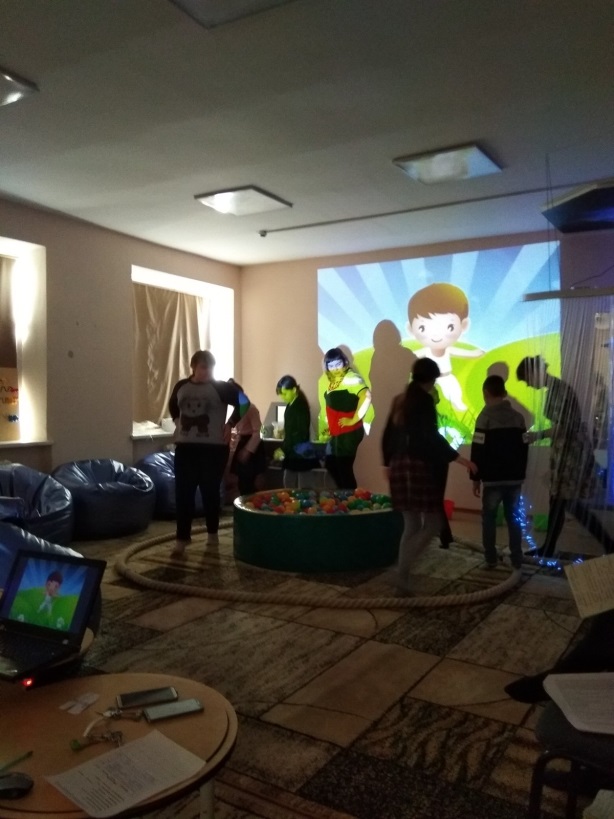 Занятие построено на интеграции нескольких видов деятельности: двигательная, игровая, музыкальная, коммуникативная.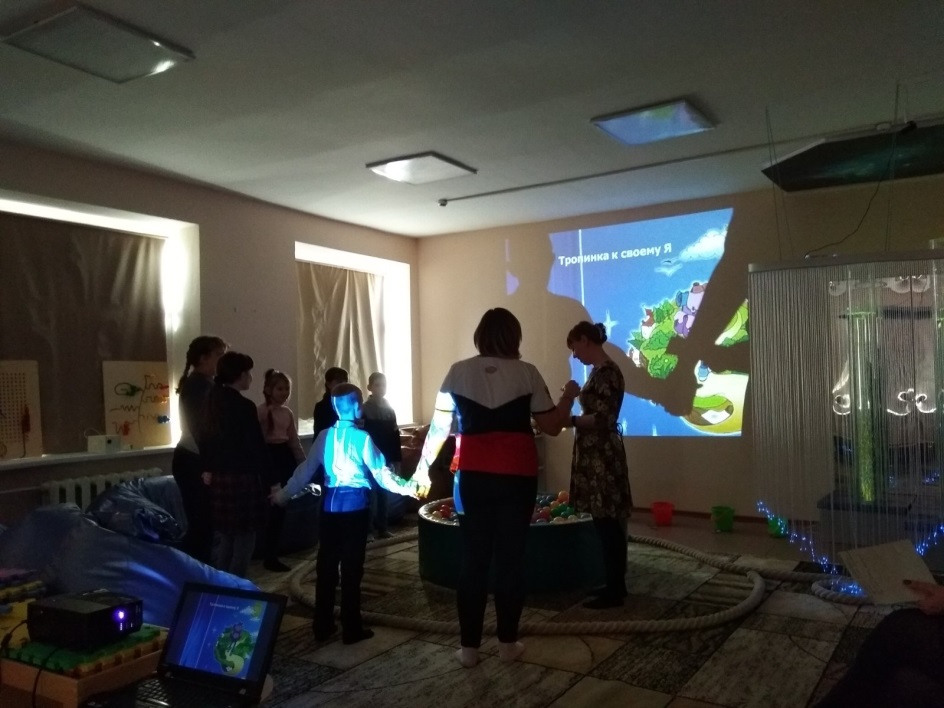 Применяемые нами методы соответствовали задачам занятия, характеру и содержанию учебного материала, уровню знаний, умений и навыков учащихся. Так, были использованы словесные методы: объяснение, вопросы, инсценировка; наглядные методы: изобразительная наглядность; практические: частично-поисковый, методы стимулирования мотивов интереса к учению: познавательные задания. Используемые на занятии различные виды деятельности и приемы, позволили поддерживать интерес к занятию на протяжении всего времени. Дети были организованны, выполняли все предложенные упражнения с интересом, проявляли положительные эмоции. 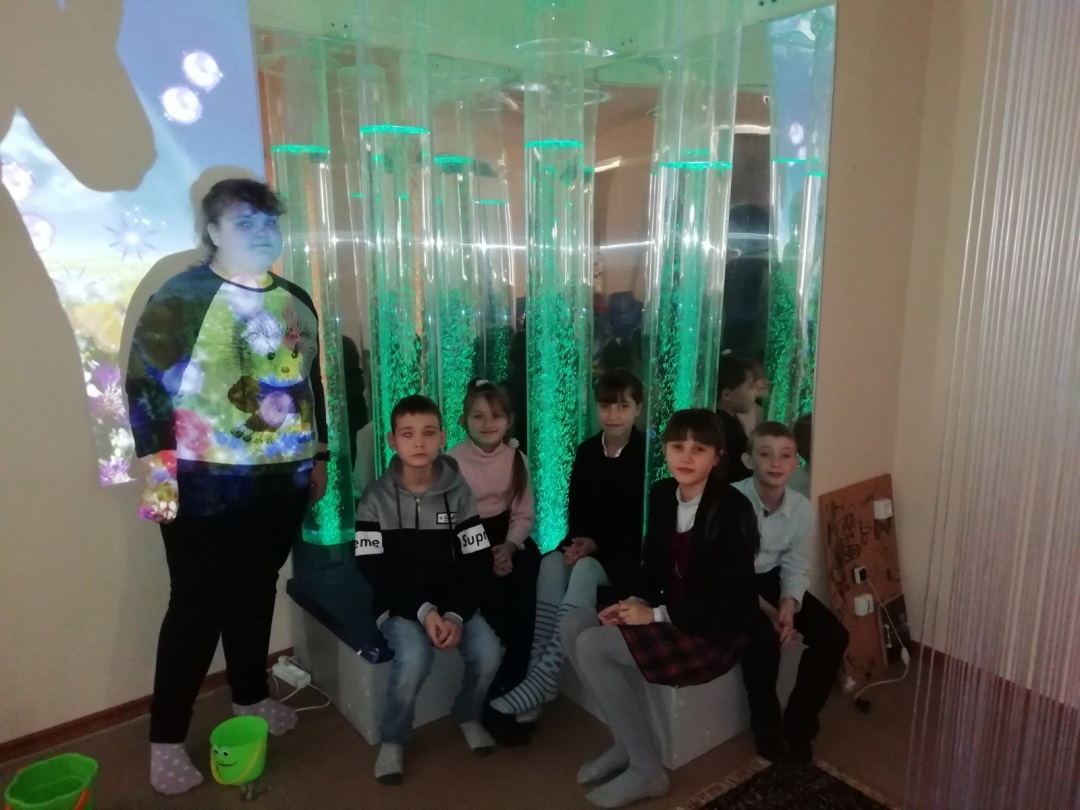 Формы организации деятельности на уроке: фронтальная, групповая. Активность учащихся на разных этапах урока была высокой. Вначале была сказка, затем инсценировка сказки-зарядка с ЛФК, далее коллективное задание на внимание, загадки с инсценировкой,  игры с мягкими модулями, рефлексия.      Психологическая атмосфера на занятии была доброжелательной. Вывод: игра прошла на высоком эмоциональном подъёме, с высоким темпом. Все поставленные задачи занятия удалось реализовать. Такая форма проведения внеклассных занятий дает детям возможность почувствовать новые ощущения и пережить новые ситуации, обучаться играя. Такие легкие эмоциональные  встряски очень полезны для становления детской психики и благотворно действуют на нервную систему ребенка.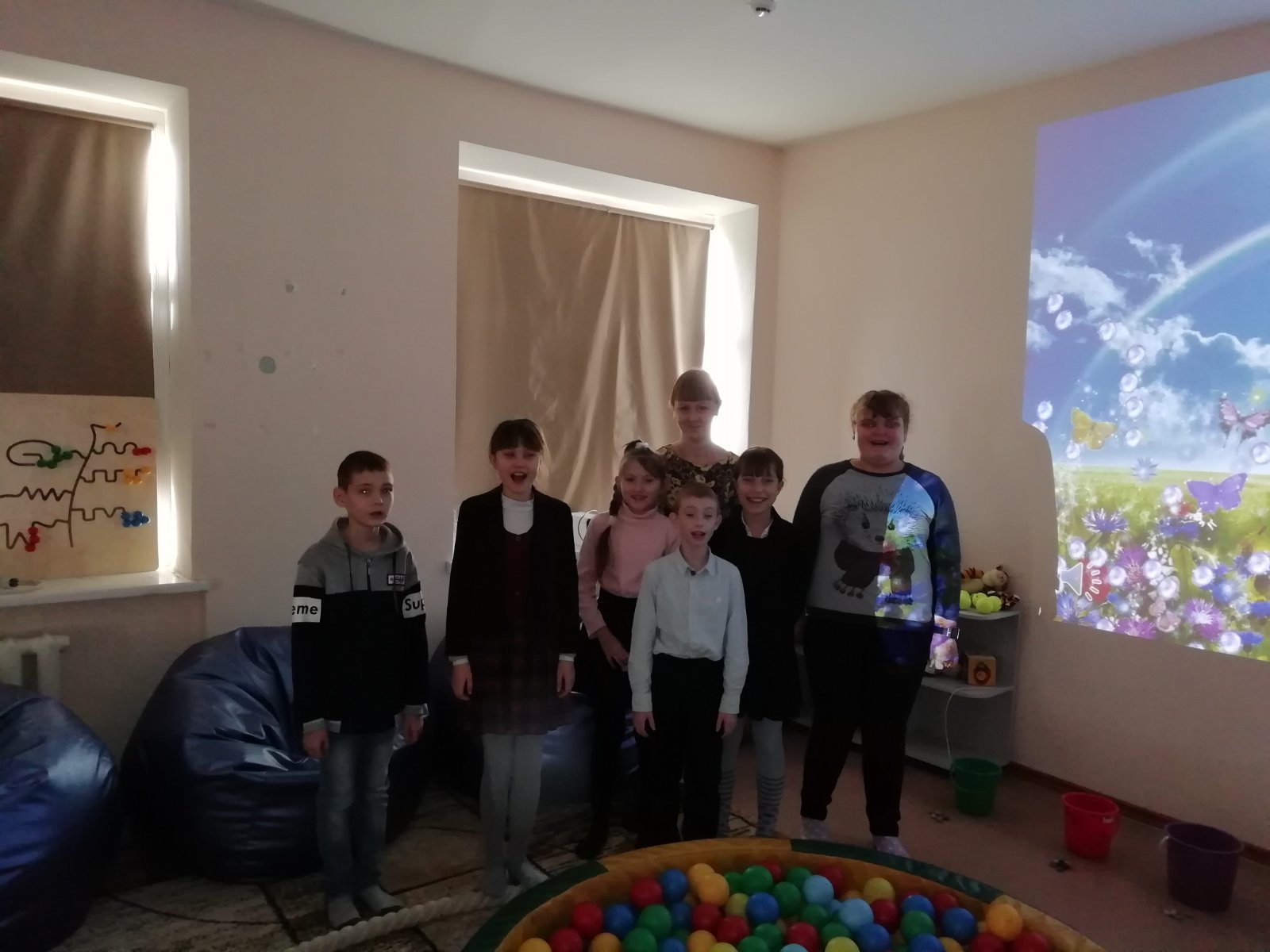 Педагог-психолог Круглова О.В.